ПОЛОЖЕНИЕ об организации обучения по охране труда  и проверки знаний, требованийохраны труда работниковМКОУ «Травянская средняя общеобразовательная школа»Общие положенияНастоящее Положение об организации обучения и проверки знаний по охране труда работников школы, в дальнейшем — Положение, разработано в целях реализации постановления Минтруда и соцразвития РФ и Минобразования от 13.01.2003 № 1/29 и ГОСТа 12.0.004-90, предусматривающего обязательное обучение и проверку знаний по охране труда всех работников ОО.Установление общего порядка обучения и проверки знаний по ОТ  работников школы направлено на обеспечение соблюдения законов и иных нормативных правовых актов по ОТ (санитарные правила, нормы и гигиенические нормативы, правила устройства и безопасной эксплуатации, правила пожарной и электробезопасности, правила и инструкции по ОТ, организационно-методические документы) в процессе производительной деятельности. Обучению и проверке знаний в порядке, установленном настоящим Положением, подлежат педагогические работники, технический и вспомогательный персонал школы.3. Обучение и проверка знаний по охране труда поступивших на работу педагогических, технических работников и вспомогательного персонала проводится не позднее одного месяца после назначения на должность, для работающих - периодически, не реже одного раза в три года.4. Ответственность за организацию своевременного и качественного обучения и проверки знаний по охране труда в целом по образовательному учреждению возлагается на директора.Порядок обучения по охране труда2.1.  Проведение  инструктажа  по  охране  труда. Для всех принимаемых на работу лиц, а также для работников, переводимых  на другую работу, проводятся инструктажи по охране труда.Все принимаемые на работу лица, а также командированные в организацию работники и работники сторонних организаций, выполняющие работы на выделенном участке, обучающиеся в образовательных учреждениях соответствующих уровней, проходящие в организации производственную практику, и другие лица, участвующие в производственной деятельности организации, на территории которой проводят работы, проходят в установленном порядке  вводный  инструктаж,  который  проводит  специалист по  охране  труда  или  работник,  на  которого  приказом  руководителя   организации возложены эти обязанности.Вводный инструктаж по охране труда проводится по утвержденной в организации программе, разработанной на основе законодательных и иных нормативных правовых актов Российской Федерации с учетом специфики деятельности организации.Кроме вводного инструктажа по охране  труда  проводятся  первичный инструктаж на рабочем месте, повторный, внеплановый и целевой инструктажи.Первичный инструктаж на рабочем месте, повторный, внеплановый и целевой инструктажи  проводит непосредственный руководитель работ, прошедший в установленном порядке обучение по охране труда и проверку знаний требований охраны труда.Проведение инструктажей по охране труда включает в  себя ознакомление работников с имеющимися опасным и или вредным и производственны ми факторами, изучение требований охраны труда, содержащихся в локальных нормативных актах организации,    инструкциях    по    охране    труда,    технической,     эксплуатационной документации, а также применение безопасных методов  и приемов выполнения работ .Инструктаж по охране труда завершается устной проверкой приобретенных работником знаний и навыков безопасных приемов работы лицо м , проводившим инструктаж.Проведение всех  видов  инструктажа  регистрируется  в  соответствующих  журналах  с   указанием подписей  инструктируемого  и  инструктирующего,  а также  даты  проведения  инструктажа .Первичный инструктаж на рабочем месте проводится до начала самостоятельной работы:Со всеми вновь принятыми в организацию работниками;С работниками организации, переведенными в  установленном  порядке  из другого структурного подразделения, либо работниками, которым  поручается выполнение новой для них работы;С командированными работниками сторонних организаций, обучающимися в образовательных учреждениях соответствующих уровней, проходящими производственную практику (практические занятия) , и другими лицами, участвующим и в производственной деятельности организации.Первичный инструктаж на рабочем  месте  проводится  руководителями структурных подразделений организации по программам, разработанным в установленном порядке и утвержденным руководителем организации  в соответствии с требованиями законодательных и иных нормативных правовых актов по охране труда, локальных нормативных актов организации, инструкций по охране труда, технической и эксплуатационной документации.Работники, не связанные с эксплуатацией, обслуживанием, испытанием, наладкой и ремонтом оборудования, использование м электрифицированного или иного инструмента , хранением и применением сырья и материалов, могут освобождаться от прохождения первичного инструктажа на рабочем месте. Перечень профессий и должностей работников , освобожденных от прохождения первичного инструктажа на рабочем месте, утверждается руководителем организации.Повторный инструктаж проходят все работники, указанные в пункт е 2.1.4 настоящего Положения, не реже 1 раз а в 6 месяцев по программам, разработанным для проведения первичного инструктажа на рабочем месте.Внеплановый инструктаж  проводится:При  введении  новых   или   изменении   законодательных   и   иных нормативных правовых актов, содержащих требования охраны труда, а также  инструкций  по  охране  труда;При изменении технологических процессов , замене или модернизации оборудования,  приспособлений,   инструмент а   и   других   факторов, влияющих на безопасность труда;При нарушении работниками требований  охраны  труда,  если  эти нарушения создали реальную угрозу наступления тяжких последствий (несчастный случай на производстве , авария и т.п.);По требованию должностных лиц органов государственного надзора контроля;При перерывах в  работе (для работ с вредным и  (или)  опасными условиями - более  30  календарных дней,  а для остальных работ - более 2 месяцев) ;По решению руководителя организации (или уполномоченного лица) .Целевой инструктаж проводится при выполнении разовых работ, при ликвидации последствий аварий, стихийных бедствий и работ , на которые оформляются наряд - допуск, разрешение или другие специальные документы, а также при проведении в организации массовых мероприятий.Проверка знаний требований охраны труда1. Непосредственно перед очередной (внеочередной) проверкой знаний по охране труда  работников организуется специальная подготовка с целью углубления знаний по наиболее важным вопросам охраны труда (краткосрочные семинары, беседы, консультации и др.). О дате и месте проведения проверки знаний работник должен быть предупрежден не позднее, чем за 15 дней.2. Для проведения проверки знаний по охране труда работников в образовательном учреждении приказом (распоряжением) руководителя учреждения создается комиссия по проверке знаний.3. В состав комиссии по проверке знаний по охране труда педагогических работников и персонала образовательного учреждения включаются руководители служб охраны труда, государственные инспекторы по охране труда (по согласованию с ними), представители профсоюзного комитета, а в случаях проведения проверки знаний совместно с другими надзорными органами представители этих органов (по согласованию с ними).4. Конкретный состав, порядок и форму работы комиссии по проверке знаний определяет руководитель образовательного учреждения.5. Члены комиссии по проверке знаний должны иметь документ, удостоверяющий их полномочия. Они должны пройти проверку знаний по охране труда в вышестоящих территориальных комиссиях по охране труда.6.Комиссия по проверке знаний состоит из председателя, заместителя председателя (в необходимых случаях), секретаря и членов комиссии. Проверку знаний по охране труда комиссия может проводить в составе не менее трех человек.7. Работа комиссии по проверке знаний осуществляется в соответствии с графиком, утвержденным руководителем образовательного учреждения. Лица, проходящие проверку знаний, должны быть ознакомлены с графиком. Копия утвержденного графика направляется для сведения в районный комитет по образованию.8. Проверка знаний по охране труда педагогических работников и персонала образовательного учреждения проводится с учетом их должностных обязанностей по охране труда, а также по тем нормативным актам по охране труда,  обеспечение  и  соблюдение которых входит в их служебные обязанности.9. Перечень контрольных вопросов для проверки знаний по охране труда педагогических работников и персонала образовательного учреждения разрабатываются на основе Примерного перечня вопросов.10. Результаты проверки знаний по охране труда педагогических работников образовательного учреждения оформляются протоколами к настоящему Положению. Протоколы подписываются председателем и членами комиссии, принимавшими участие в ее работе, и сохраняются до очередной проверки знаний.11. Лицам, прошедшим проверку знаний по охране труда, выдаются удостоверения за подписью председателя комиссии, заверенные печатью образовательного учреждения.12. Педагогические работники и персонал образовательного учреждения, не прошедшие проверку знаний по охране труда из-за неудовлетворительной подготовки, обязаны в срок не позднее одного месяца пройти повторную проверку знаний. Вопрос о соответствии занимаемой должности педагогических работников и персонала, не прошедших проверку знаний по охране труда, решается руководителем учреждения установленном порядке.13. Удостоверения о проверке знаний по охране труда действительны на всей территории России, в том числе для работников, находящихся в командировке.14. В период между очередными проверками знаний в образовательном учреждении могут проводиться целевые мероприятия (лекции, тематические курсы и т. п.) по повышению уровня знаний по актуальным вопросам охраны труда.15. Обучение по вопросам охраны труда педагогических работников и персонала образовательного учреждения проводится по программе, разработанной и утвержденной учреждением в соответствии с типовыми программами.16. Контроль за своевременным проведением проверки знаний по охране труда педагогических работников образовательного учреждения осуществляется специалистами по охране труда органов управления образованием и государственной инспекцией труда.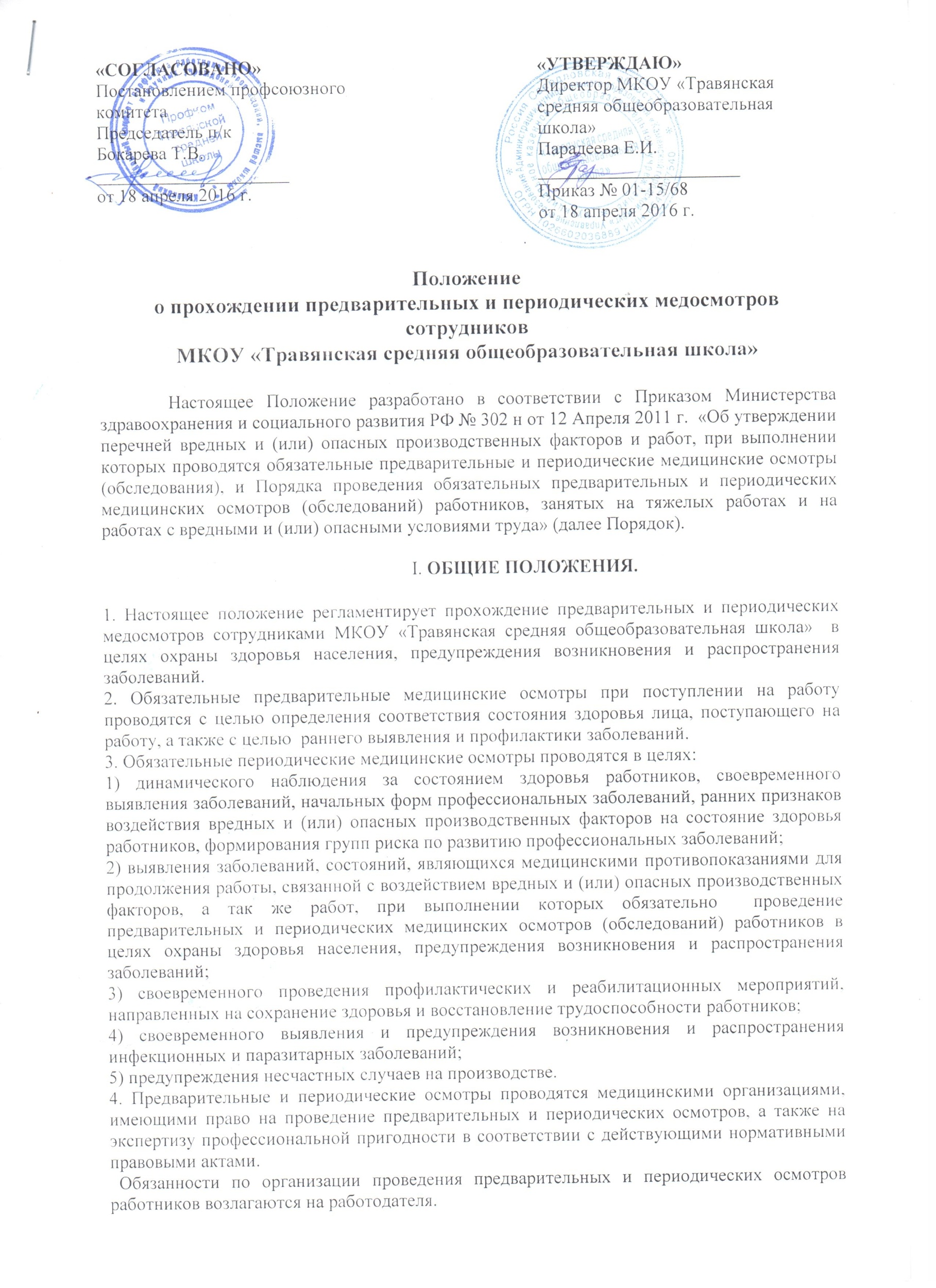 